Паспорт инвестиционной площадки № 7Фотографический материал инвестиционной площадки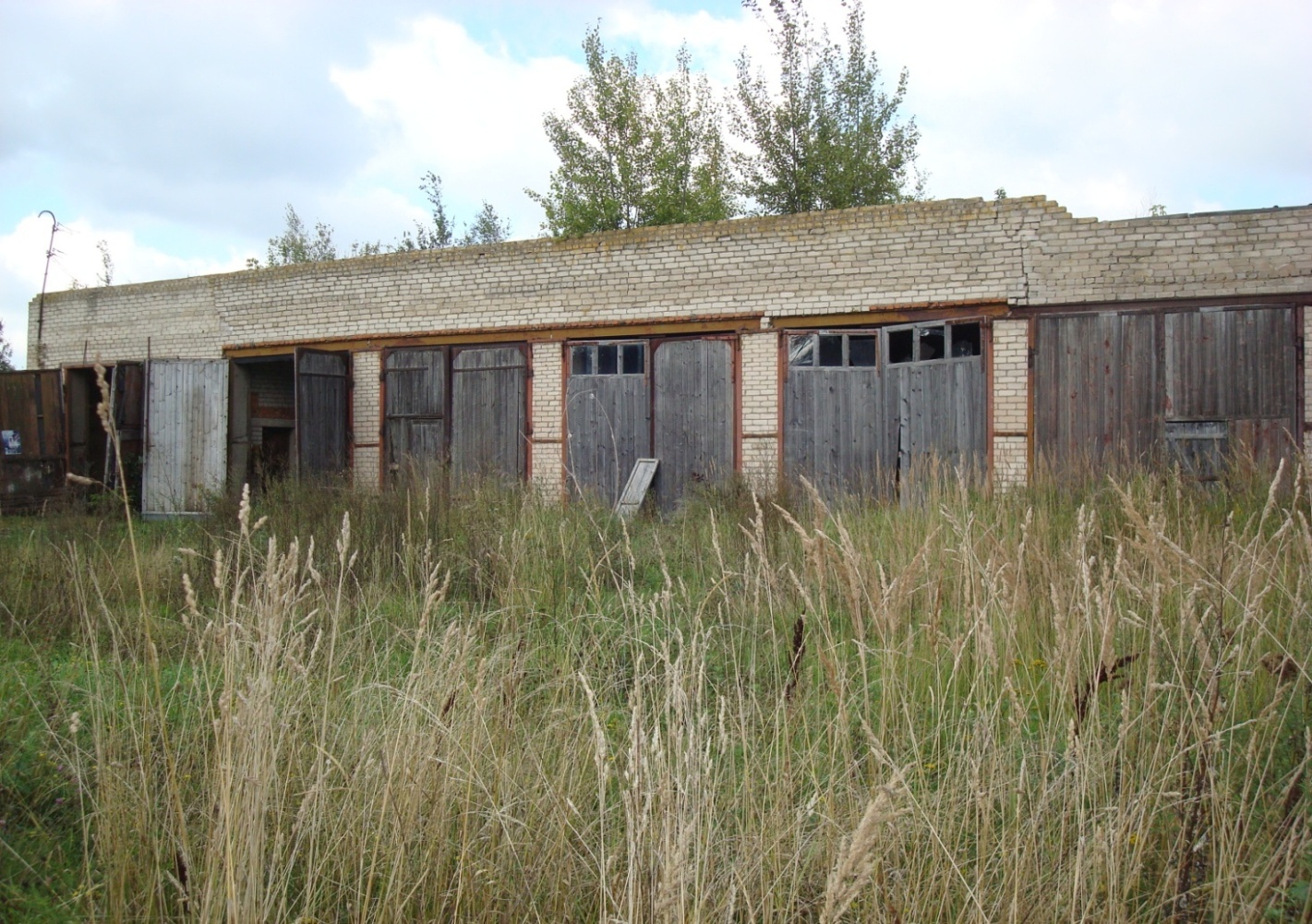 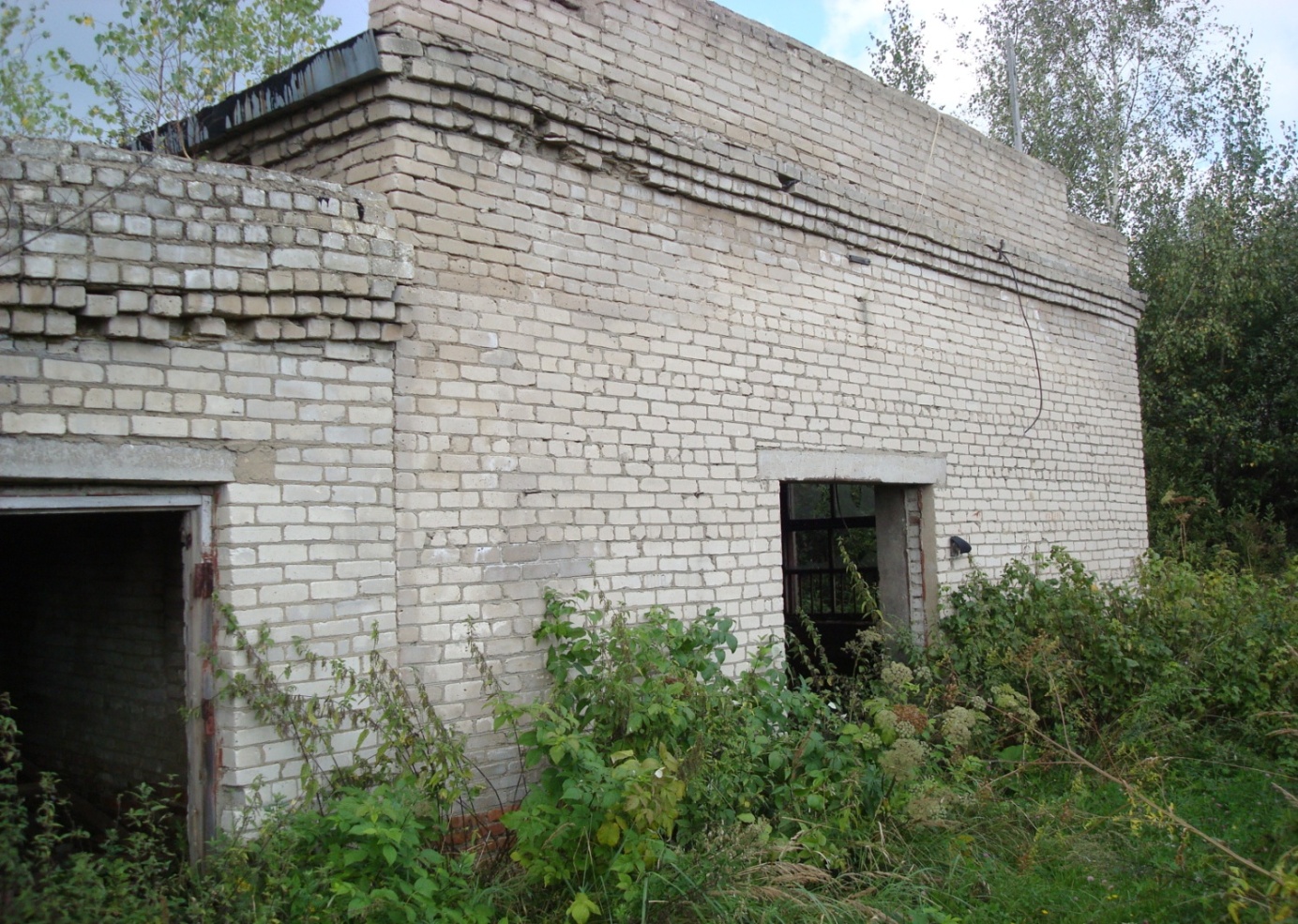 МестонахождениеСмоленская область, г. Рудня, ул. Западная; здание лесхоза, существующие строения.Форма собственностимуниципальнаяУсловия предоставленияаренда, выкупРасчетная стоимость выкупа 2 100 000,00 руб.Расчетная стоимость аренды161 851,00 руб.Площадь1,3 га.Категория земельземли населенных пунктовСуществующие строенияЗдание гаража 450,0 кв.м., пристройка к гаражу 100,0 кв.м., сушилка 30 кв.м., здание столярного цеха 230,0 кв.м., здание пилорамного цеха 320,0 кв.м., пристройка к зданию пилорамного цеха 70,0 кв.м., здание склада 320,0 кв.м. (требуется капитальный ремонт зданий)РельефровныйНаличие объектов мелиорацииотсутствуютОграничения использования Для производственных целейУдаленность участка от- г. Москвы475  км.- г. Минска255 км.- до границы с Республикой Беларусь7 км.- г. Смоленска70  км.- административного центра муниципального образования-- ближайшего населенного пункта-- ближайших автомобильных дорог 5 км.- ближайшей железнодорожной станции2 км.Доступ к земельному участку- автомобильное сообщениеда- железнодорожное сообщениенетКоммуникации, расположенные на территории участка-улично-дорожная сетьдаУсловия подведения инженерной инфраструктуры- газоснабжениеточка подключения – 200 м; максимальная мощность – до 1 тыс. куб./час; стоимость и сроки подключения согласно сметной документации; ориентировочная стоимость технологического присоединения-500,0-650,0 тыс. руб.- электроснабжениеточка подключения – 50м, максимальная мощность – до 400 кВт; стоимость и сроки подключения согласно сметной документации; ориентировочная стоимость технологического присоединения-1,0-1,3 млн. руб.- водоснабжениеточка подключения – 50м; максимальная мощность - до 80 тыс. куб.м./год.; стоимость и сроки подключения согласно сметной документации; ориентировочная стоимость технологического присоединения 150 тыс. руб.- водоотведениеточка подключения – 200 м; максимальная мощность – до 80 тыс. куб.м./год..; стоимость и сроки подключения согласно сметной документации; ориентировочная стоимость технологического присоединения 400-450 тыс. руб.Трудовые ресурсы, тыс. чел.Численность трудоспособного населения административного центра муниципального образования13,1Общая численность в региональном центре328,9Общая численность населения в муниципальном образовании23,3Общая численность населения в районном центре муниципального образования9,6 Ближайший СВХ (ТЛТ)2 км.